ENTENTE DU LITTORAL CANINCLUB CANIN DE LOON-PLAGE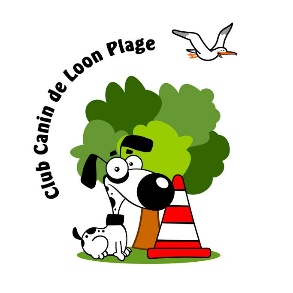 CLUB D'EDUCATION CANINE AFFILIE A LA SOCIETE CENTRALE CANINEArticle 1: Adresse de l'AssociationL'adresse postale est fixée à l'adresse de la Présidente:
Mme NOYON Fabienne
8, rue René Deconinck
59 140 Dunkerque
L'adresse courriel: contact@clubcaninloonplage.frArticle 2: Règlement et comportement sur le terrain d'entraînement- L'adhésion à l'Association implique l'acceptation entière du règlement intérieur.- Le club est affilié à la Société Centrale Canine via la Société Canine Régionale et le règlement de ces dernières s’applique au sein du club.- Respect mutuel des adhérents et des moniteurs (éviter les critiques personnelles, les tenues négligées, l'utilisation du label de l'Association sans autorisation et à des fins lucratives...)- Aucun mauvais traitement sur les chiens ne sera toléré. L'usage de la violence (coups physiques, utilisation inappropriée du collier d'éducation et/ou laisse) pour obtenir l'obéissance de son chien est proscrit et peut entraîner l'exclusion du club.- Les terrains seront interdits aux personnes présentant un comportement inadapté au suivi du cours.- Avoir une tenue vestimentaire adaptée au travail pratiqué.- Tenir les enfants sous la responsabilité des parents- Détendre son chien à l'extérieur du terrain avant chaque séance d'entraînement pour éviter que les - besoins naturels soient faits sur les terrains- Il est déconseillé de nourrir son chien avant les cours: risques de vomissements ou de retournement d'estomacArticle 3: ActivitésLe premier cours est gratuit.Les activités sont réservées aux Membres Actifs.Les cours et entraînements proposés concernent les disciplines suivantes:             - Ecole du chiot
             - Education
             - Agility
             - Fly Ball
             - Obérythmée (l'admission au cours d'obérythmée se fait sous conditions: bonne sociabilité, rappel à proximité, bon niveau d'éducation, bonne relation maître/chien, assiduité au cours.- Les activités sont réservées aux Membres Actifs. 
- Les cours sont assurés par des moniteurs bénévoles, diplômés et/ou mandatés par le Comité. Hormis la cotisation, aucun salaire, pourboire, ou indemnité ne sera demandé en échange de leçon. 
- Le passage au groupe supérieur se fait à l'essai et avec l'accord des deux moniteurs des groupes sortant et entrant. Article 4 : Chiens

Les documents suivants doivent être impérativement fournis à l'inscription sous peine de se voir refuser l'accès au cours :

- Dossier d'inscription dûment complété
- Le coupon du règlement intérieur
- Chèque(s) de cotisation
- Vaccination annuelle contre la rage à fournir tous les ans
- Assurance responsabilité civile à fournir tous les ans 
Matériel adapté :- Laisse de 1 à  maximum 
- Collier souple ou chaînette d'éducation
- Muselière (obligatoire selon l'avis de l'éducateur)
- Récompense (jouet ou friandise) 
- Sacs à déjections Il ne sera pas admis :- Les chiens de la catégorie 1 - Les chiens de catégorie 2 de plus de 6 mois sans muselière
- Les brutalités envers le chien
- Le collier à pointes
- Les chiennes en chaleur (les chaleurs durent 3 semaines)
- Les chiens malades ou en convalescence après intervention chirurgicale
- De toiletter un chien dans l'enceinte du club
- De détendre un chien sur les terrains de travail
- D'attacher un chien à la clôture du terrain
- De tenir un chien sans laisse ou sans surveillance
- De ne pas ramasser les déjections de son chien Un chien qui mord, essaie de mordre, attaque ou essaie d'attaquer des personnes ou d'autres chiens peut être exclu des coursArticle 5 : Terrain

Le terrain se compose en 6 zones :

- Un espace d'accueil avec.
- Un local pour l'accueil des adhérents (les chiens restent à l'extérieur) et les bureaux.
- Un local pour ranger le matériel.
- Deux enclos réservés à l'éducation et la socialisation. 
- Un terrain dédié à l'école des chiots. 
- Un terrain d'Agility. Article 6 : Entraînement & horaires- Les chiens doivent être maîtrisés et tenus en laisse sur les différentes zones du terrain.
- Chacun est responsable du bon état du terrain: ne pas laisser son chien faire ses besoins, creuser, détériorer le matériel.
- Les horaires de chaque activité, organisée en module de disciplines et de niveaux sont communiqués aux membres. 
- Des séances supplémentaires peuvent être organisées pour un travail particulier. Leurs conditions d'accès et leurs horaires sont fixés par les animateurs. 
- Les périodes de fermeture à l'occasion de certains congés ou fêtes sont annoncées au tableau d'affichage. 
- En cas d'intempéries, neige, verglas, tempêtes, indisponibilité du moniteur (cours, formation...) les cours seront annulés. 
- En cas d'arrivée tardive de l'adhérent, l'entrée sur le terrain se fera sur autorisation du moniteur.
- Il est interdit de fumer, d'utiliser les téléphones portables pendant les cours.Article 7 : Cotisation 

- Les tarifs de cotisation sont fixés annuellement par le Comité. 
- Les membres s'engagent pour un an (12 mois) non compressible. Pas de remboursement en cas d'arrêt prématuré. Article 8 : Droit à l'image 

- Sauf avis contraire préalable, communiqué par écrit avec accusé réception, les membres autorisent l'Association à publier des photos sur lesquelles eux et/ou leurs chiens peuvent apparaître. Article 9 : Communications aux adhérents 

- L'Association communique les informations à ses adhérents au moyen de courriel,  de l'affichage au terrain, du site internet et de la page Facebook du club. 
- Il est de la responsabilité de l'adhérent de consulter ces moyens pour s'informer des activités, des dates de fermeture, ... Article 10 : Enfants 

- Les mineurs ne peuvent être ni adhérents ni conducteurs du chien. 
- Les enfants doivent rester, en dehors des cours, sous la responsabilité d'un parent. 
- Les enfants ayant au minimum 6 ans et étant accompagnés d'au moins un des parents peuvent participer à l'école du chiot.Article 11: Les motifs d'exclusion 

- Les maltraitances envers le chien. 
- Les comportements incorrects envers les éducateurs et les adhérents. 
- Etre en état d'ébriété sur les terrains. 
- La dégradation du matériel. 
- Ne pas jeter les sacs à crottes dans les poubelles. 
- Laisser son chien divaguer sur les terrains et alentours. 
- Refuser d'appliquer les consignes des éducateurs. Nous encourageons nos adhérents à passer le certificat d'aptitude à l'éducation sociale du chien ou le CSAU. C'est pour l'adhérent la reconnaissance de son aptitude à éduquer son chien et être un bon maître. C'est pour le moniteur la satisfaction du devoir accompli : aider les propriétaires de chien à vivre en harmonie avec leur compagnon.Clubcaninloonplage.fr06.25.22.09.69contact@clubcaninloonplage.fr